Adding to Determine Doubles to 10 Behaviours/StrategiesAdding to Determine Doubles to 10 Behaviours/StrategiesAdding to Determine Doubles to 10 Behaviours/StrategiesStudent counts three times to determinedoubles when adding with quantities to 20.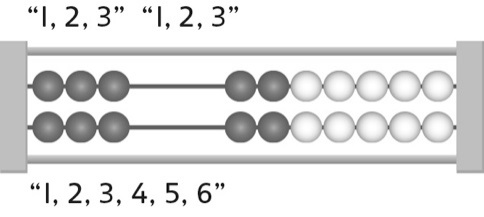 Student counts on to determine doubles whenadding with quantities to 20.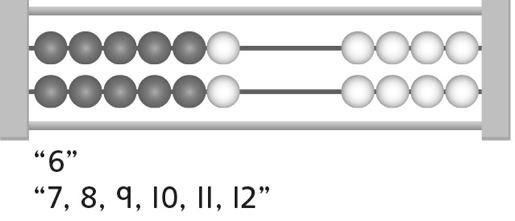 Student makes 10 and counts all to determinedoubles when adding with quantities to 20.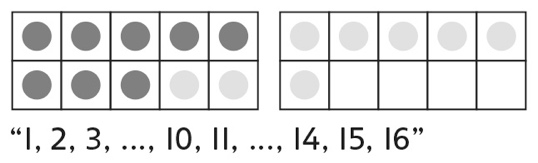 Observations/DocumentationObservations/DocumentationObservations/DocumentationStudent makes 10 and counts on to determinedoubles when adding with quantities to 20.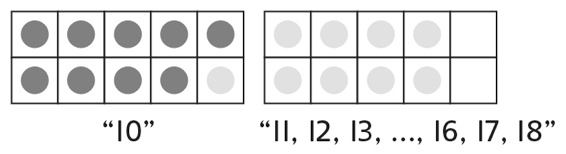 Student fluently adds with quantities to 20 todetermine doubles, but struggles to write theaddition sentence.“I don’t know what to write.”Student fluently adds with quantities to 20to determine doubles and writes additionsentences.Observations/DocumentationObservations/DocumentationObservations/Documentation